Beredskapsplan for IL Havdur, avd. håndballgruppa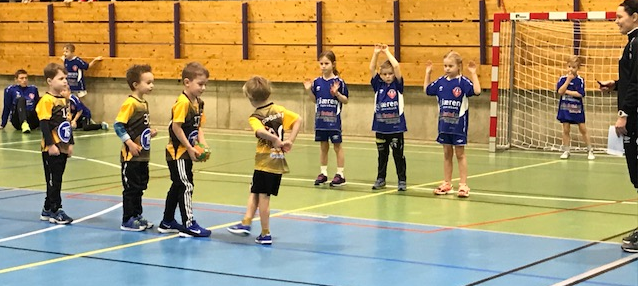 August 2018
Revidert 2021InnledningBeredskapsplan for IL Havdur er utarbeidet etter gjennomført ROS-analyser. Beredskapsplanen skal være i papirform og ligger tilgjengelig i utstyrsboda.  Alle trenere og oppmenn skal ha kjennskap til beredskapsplanen. Den oppdateres etter behov.Oppdateringer kan skje i forbindelse med utskifting av styrerepresentanter, trenere og oppmenn, i etterkant av en oppdatering av ROS-analyser, nye ROS-analyser eller i forbindelse med avvikshåndtering m.m. Ansvarlig for oppfølging er leder for håndballgruppa.Organisering ved kriserSkulle en hendelse oppstå der et eller flere lag i idrettslaget et involvert vil styret samles i Havdurhuset. Den i klubben som mottar beskjed om hendelsen benytter skjema «Meldingsmottaksskjema» Styret vil bli informert om hendelsen og status på involverte og plan for oppfølging. Klubben støtter seg på kommunens kriseledelse og kriseteam i hendelser. Viktig adresse:Dysjalandshallen, Tjeltavegen 3, 4054 TjeltaEVAKUERING – Når forholdene oppfattes som tryggere utenfor bygningen enn innenfor. Spillere og trenere skal umiddelbart forlate bygningene.  Vurder nøye hvor de evakuerte skal møtes.
BLI VÆRENDE – Når forholdene oppfattes tryggere i bygningen enn utenfor. Spillere og trenere skal gå til plasser i bygget som er trygge fra utsiden.
MeldingsmottaksskjemaMeldingsmottaksskjemaMeldingsmottaksskjemaMeldingsmottaksskjemaMeldingsmottaksskjemaHvem melder?Hvem melder?Hvem melder?Kl.DatoMelders kontaktinfoTlf.Tlf.EpostEpostAnnen informasjon om melderBeskrivelse av hendelsenBeskrivelse av hendelsenBeskrivelse av hendelsenBeskrivelse av hendelsenBeskrivelse av hendelsenHva har skjedd?
Fakta om hendelsen.Hva har skjedd?
Fakta om hendelsen.Hvor og når?
Hendelsessted og lokal tid.Hvor og når?
Hendelsessted og lokal tid.Mennesker involvert?
Navn, f.nr. adr. tlf.nr.Mennesker involvert?
Navn, f.nr. adr. tlf.nr.Andre konsekvenser?
Ytre miljø, økonomiske verdier, omdømme.Andre konsekvenser?
Ytre miljø, økonomiske verdier, omdømme.Hvem er varslet?
Nødetater? Andre organisasjoner involvert?Hvem er varslet?
Nødetater? Andre organisasjoner involvert?Hva er gjort?Hvilke tiltak/aksjoner er iverksatt?Hva er gjort?Hvilke tiltak/aksjoner er iverksatt?Videre kontaktpunkt?Navn, tlf.nr. epost til andre involverte.Videre kontaktpunkt?Navn, tlf.nr. epost til andre involverte.IL HavdurMobil tlfLeder håndballgruppa Ann-Evy Helleberg934 48 719Leder IL Havdur Jone Hamre976 49 727Daglig leder IL Havdur Linda Krohn Reke930 36 341Sola kommuneMobil tlfTlf kontorBeredskapsleder Vigdis Torjussen4889483251653319VakttelefonerBrann110Politi112Ambulanse113Legevakten, inkl kriseteam116 117Kommunens vakttelefon (KT vakt)40400436Umiddelbare tiltak/aksjonerUmiddelbare tiltak/aksjonerUmiddelbare tiltak/aksjonerVurder behov for gjennomføring av følgende:Vurder behov for gjennomføring av følgende:Vurder behov for gjennomføring av følgende:Tid vurdertTiltakTid utførtVarsle nødetater.Varsle leder håndballgruppe.Iverksett nødvendige strakstiltak.Vurder behov for informasjon til involverte og deres pårørende.Vær tilgjengelig for redningsmannskaper.Påse at nødvendig helsemessig oppfølging er påbegynt fra klubbens side.Iverksett informasjonstiltak.Vurder behov for reduksjon eller stans av trening/aktivitet.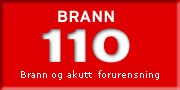 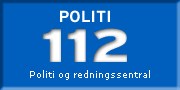 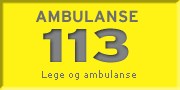 VarsleAlle som befinner seg i bygget skal varsles, bruk manuelle meldere der det finnes.Redde/evakuereTrener er ansvarlig for at alle evakueres snarest.  Opptre rolig – ikke skap panikk. Opptelling på avtalt evakueringssted.Slukke Bruk nærmeste slokkemateriell.Begrense Når du forlater bygningen/brannrommet: lukk, men ikke lås, dører og vinduer.Veilede Informer brannvesenet om hendelsen/bygget m.m. Tiltakskort brann, med evakueringDette tiltakskortet benyttes når brannalarmen går.Tiltakskort brann, med evakueringDette tiltakskortet benyttes når brannalarmen går.Tiltakskort brann, med evakueringDette tiltakskortet benyttes når brannalarmen går.Tiltakskort brann, med evakueringDette tiltakskortet benyttes når brannalarmen går.TidAksjonBeskrivelseTid utførtVarsling og mobiliseringVarsling og mobiliseringVarsling og mobiliseringVarsling og mobiliseringVarsle nødetater- direkte oppkobling til brannvesen Vurder behov for varsling av leder håndballgruppa.Vurder behov for å mobilisere styret til å samles.Håndtering og risikoreduksjonHåndtering og risikoreduksjonHåndtering og risikoreduksjonHåndtering og risikoreduksjonFølg branninstruksen.Samle spillere og still opp i ballbingen.  Trener tar overblikk på tribunen og ber evt foreldre på tribunen til å sjekke garderober og tribune.Mini- og aktivitetsserie opplyser i høytaleranlegget at det ikke er planlagt øvelse under arrangement. Opplyser om hvor oppmøteplass er (ballbingen).Møt brannvesenet ved ankomst.Evakuer om nødvendig til privathus i nærhetenKontakt spillernes foresatte.Be pårørende hente spiller.OpplæringTrenere har øvelser med laget sitt 2 ganger per år (høst, vår).Gjennomgang sesongstartsmøtene med trenere og oppmenn.Normalisering og demobiliseringNormalisering og demobiliseringNormalisering og demobiliseringNormalisering og demobiliseringVurder behov for samling med laget/ spillerne for å snakke om hendelsen.Informasjon på klubbens hjemmesider, facebooksideTiltakskort strømbruddDette tiltakskortet benyttes når strømmen går i Dysjalandshallen.Tiltakskort strømbruddDette tiltakskortet benyttes når strømmen går i Dysjalandshallen.Tiltakskort strømbruddDette tiltakskortet benyttes når strømmen går i Dysjalandshallen.Tiltakskort strømbruddDette tiltakskortet benyttes når strømmen går i Dysjalandshallen.TidTiltak/aksjonBeskrivelseTid utførtVarsling og mobiliseringVarsling og mobiliseringVarsling og mobiliseringVarsling og mobiliseringVarsle kommunens vakt (KT – vakt).Telefon 40400436Håndtering og risikoredusjonHåndtering og risikoredusjonHåndtering og risikoredusjonHåndtering og risikoredusjonOpplæring av trenere.Trener samler spillere, teller opp og avslutter trening.Trener sjekker lokalet og låser døra.Under arrangement vil det være hallvakt tilstede.Sikre informasjon til spillere og tilskuere.Normalisering og demobiliseringNormalisering og demobiliseringNormalisering og demobiliseringNormalisering og demobilisering
Tiltakskort trusselsituasjonDette tiltakskortet benyttes når en inntrenger oppfører seg truende i hallen 
Tiltakskort trusselsituasjonDette tiltakskortet benyttes når en inntrenger oppfører seg truende i hallen 
Tiltakskort trusselsituasjonDette tiltakskortet benyttes når en inntrenger oppfører seg truende i hallen 
Tiltakskort trusselsituasjonDette tiltakskortet benyttes når en inntrenger oppfører seg truende i hallen TidAksjonBeskrivelseTid utførtVarsling og mobiliseringVarsling og mobiliseringVarsling og mobiliseringVarsling og mobiliseringVarsle kommunens vakt (KT-vakt) Telefon 40400436Varsle politiet på 112Gi opplysninger om:Hvem melder, adresse, telefonnummerHva har skjedd?Hva skjer akkurat nå?Beskrivelse av gjerningsmann, antall (hvis kjent)Type våpen (hvis kjent)Hvor i bygget/ute var gjerningsmannen sist observert?Andre opplysninger politiet ber om.Varsle leder håndballgruppaHåndtering og risikoreduksjonHåndtering og risikoreduksjonHåndtering og risikoreduksjonHåndtering og risikoreduksjonSkaff oversikt. Få oversikt over spillerne. Ivaretakelse av spillerne.Benytt nødutganger. Still opp i ballbingen eller trekk samlet til privathus om nødvendig.Vær forberedt på pågang fra mediaIkke uttal deg så lenge situasjonen er uavklart. Henvis til klubbens ledelse. Klubbens ledelse vil i samarbeid med kommunens beredskap uttale seg til media. Skjerm spillerne.Vær forberedt på pågang fra foresatte.Henvis til klubbens ledelseNormalisering og demobiliseringNormalisering og demobiliseringNormalisering og demobiliseringNormalisering og demobiliseringVurder behov for psykososial oppfølging av spillerne i samsvar med foresatte.Samle laget og foreldre. Gjøres i samarbeid med kommunens kriseledelse.Vurder om psykososialt kriseteam skal kontaktes.